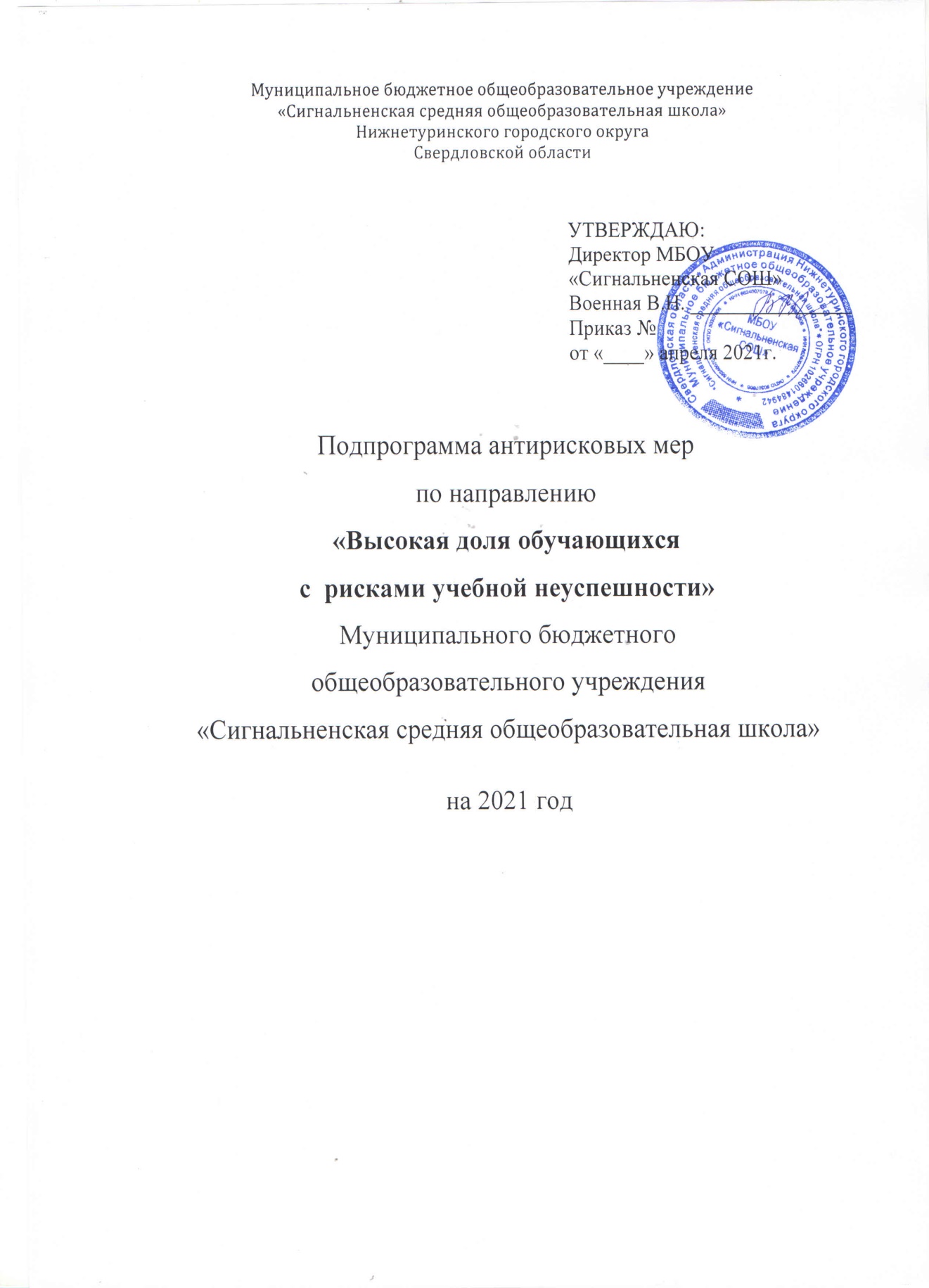 Цель программы: Снижение доли обучающихся с рисками учебной неуспешности к концу 2021-2022 учебного года за счет создания условий для эффективного обучения и повышения мотивации школьников к учебной деятельности.Задачи:Проведение диагностики и выявление обучающихся с рисками учебной неуспешности.Создание условий для эффективного обучения обучающихся с рисками учебной неуспешности на всех ступенях образования.Повышение квалификации педагогов по программам работы с детьми с рисками школьной неуспешности.Показатели:Методы сбора и передачи информации.Проведение диагностики.Проведение мониторинга качества образования.Диагностика пед.технологий, методик, приемов, используемых педагогами школы образовательном процессе.Сроки и этапы реализации программы:Первый этап – аналитико - диагностический, подготовительный.Цель:	проведение	аналитической	и	диагностической	работы;	разработка	и утверждение плана работы.Второй этап - экспериментально - внедренческийЦель: реализация плана дорожной карты, разработка и внедрение подпроекта. Третий этап - этап промежуточного контроля и коррекцииЦель: отслеживание и корректировка результатов реализации программы, апробация и экспертная оценка информационного обеспечения образовательного процесса.Четвертый этап (I квартал 2022 г. ) - этап полной реализации проекта.Мероприятия.Ожидаемые конечные результаты реализации программы.Снижение доли детей с риском школьной неуспешности до 2%.Разработка индивидуальных образовательных маршрутов для 100 %  выявленных детей с рисками школьной неуспешности.Прохождение 50 % педагогов курсов повышения квалификации по вопросам организации работы с детьми с рисками школьной неуспешностиИсполнители.Администрация школы, педагогический коллективПриложение. Дорожная карта реализации Программы антирисковых мер.№п/пПоказательЗначениепоказателя на текущий момент1.Доля детей с риском школьной неуспешности8%2.Доля детей с риском школьной неуспешности, для которыхразработан индивидуальный образовательный маршрут0%3.Доля неуспевающих учащихся (в среднем по итогу четверти)12%4.Качество знаний (среднее)41%5.Доля пропущенных занятий по неуважительной причине5%6.Прохождение мониторинга функциональной грамотности4 класс – 60%8 класс – 42%7.Итоги ВПР (доля учащихся, получившие неудовлетворительныерезультаты по одному и более предметов)27%8.Доля педагогических работников, прошедших обучение по работе снеуспешными детьми.0%№ЗадачаМероприятие1.1.Проведение диагностики и выявление обучающихся с рискамиучебной неуспешности.Проведение диагностики и выявление обучающихся с рисками учебной неуспешности (на основаниипоказателей, приведенных ниже)2.Создание условий для эффективного обучения обучающихся с рисками учебной неуспешности1.разработка и реализация индивидуального образовательного маршрута для обучающихся с рискамиучебной неуспешности2.Создание условий для эффективного обучения обучающихся с рисками учебной неуспешности2.Создание плана работы, включающего в себя комплекс мероприятий по работе с обучающимися, родителями,беседы с психологом, соц. педагогом2.Создание условий для эффективного обучения обучающихся с рисками учебной неуспешности3.Реализация плана (части плана)3.Повышение квалификации педагогов по программам работыс детьми с рисками школьной неуспешностиНаправление педагогов на курсы повышения квалификации по вопросам организации работы с детьми с рисками школьной неуспешностиЗадачаМероприятиеСрокиреализацииОтветственныеУчастники1.1.Проведение диагностики и выявление обучающихся с рисками учебной неуспешности.Проведение диагностики и выявление обучающихся с рисками учебной неуспешности (наосновании показателей, приведенных ниже)Август – сентябрь 2021 гЗам.директора по УВРУчащиеся2.Создание условий для эффективного обучения обучающихся с рисками учебной неуспешности1.разработка и реализация индивидуального образовательного маршрута для обучающихся срисками учебной неуспешностиСентябрь 2021 гЗам.директора по УВРКл. руководители2.Создание условий для эффективного обучения обучающихся с рисками учебной неуспешности2.Создание плана работы, включающего в себя комплекс мероприятий по работе с обучающимися, родителями, беседы с психологом, соц.педагогомСентябрь 2021г.Зам.директора по УВР, ВРЗам. директора по УВР,соц. педагог, психолог2.Создание условий для эффективного обучения обучающихся с рисками учебной неуспешности3.Реализация плана (части плана)Сентябрь - май 2021-2022 уч.годаЗам.директора по УВР, ВРЗам. директора по УВР,соц. педагог, психологКл.руководитель,педагоги ОУ4.Повышениеквалификации педагогов по программам работыс детьми с рисками школьной неуспешностиНаправление педагоговна курсы повышения квалификации по вопросам организации работы с детьми с рисками школьной неуспешностиСентябрь-май2021–2022уч.годаЗам.директора по УВРпедагоги ОУ